FABRICE THOMASSur toi personnellement : 1.     Pour toi, le football c’est : Un sport collectif2.     Club(s) précédent(s) : Joker3.     Le plus haut niveau auquel tu as joué : DH4.     Depuis quand es-tu au club : Depuis la reconstruction5.     Poste que tu occupes sur le terrain : Je ne l’ai pas encore trouvé6.     Le poste que tu aimerais jouer : Gardien7.     Le meilleur joueur du monde à ton poste : Yanga- m……. défenseur de montpellier, tu regarderas l’orthographe8.     Un geste de superstition : Le slip qui gagne9.     Ton geste technique préféré : Le tacle à la Romain, vidéo belleville - mouilleron10.   Ton club préféré : OM !!!!!!!!!!!!!11.   Ton joueur préféré  : Aucun, par contre Ibrahimovich m’impressionne12.   Ton entraineur préféré : José Morinho, et en deux le notre J J Dans les vestiaires de l’ESB :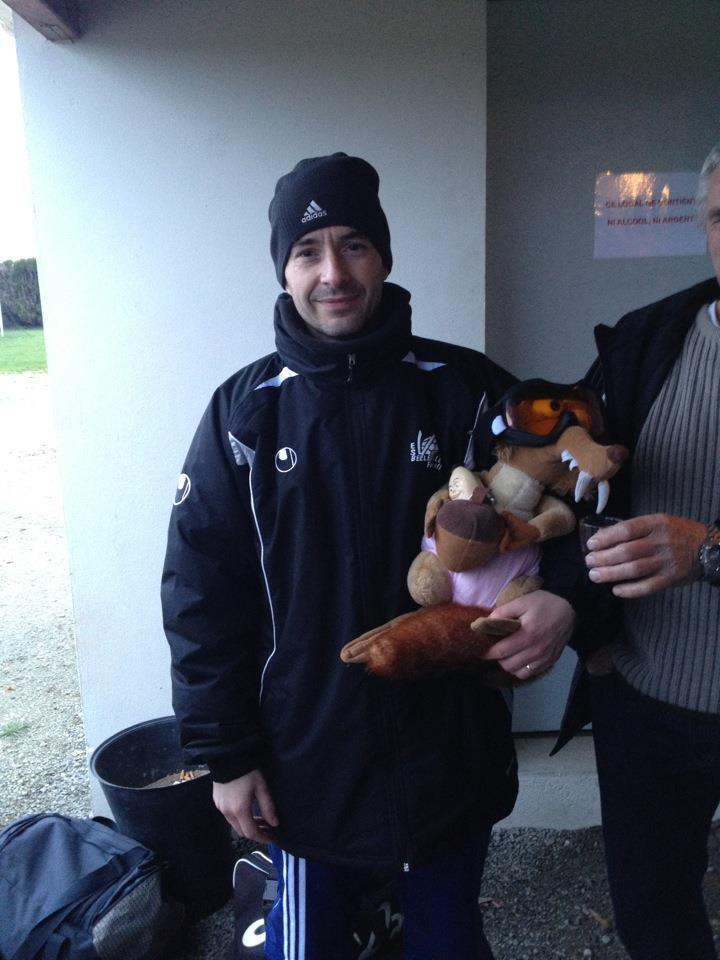 13.   Le plus en retard : Rom14.   Le plus chambreur : Guillaume Cadou15.   Le Mr Prout : Ben16.   Le moins attentif : Marcel, rarement à l’écoute des consignes du coach17.   Le plus trainard : Dany18.   Le plus bringueur : Mr Prout, logiqueSur le terrain :19.   Le plus technique : Arthur20.  Le plus rapide : Mat Ytasse21.   La plus grosse charrette : çà se bat, y en a quelques uns22.  Le plus réaliste devant le but : Luque23.  Le plus « tireur de pigeons » : Yohan Marchand24.  Le plus râleur : Sans aucun doute le syndicat25.  Le plus fragile : Ceux qui s’écoutent26.  Le meilleur joueur sur le terrain : Sir AlexQuestions bonus :27.  Le meilleur supporter : Moi 
28.  Le meilleur « GLAND’OR » : Sans hésiter Momo29.  Ton meilleur souvenir au club : La victoire contre le ESO, synonyme de montée30.  Décris L’ESB en un mot : Un vrai challenge